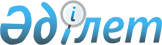 О внесении изменений в постановление акимата города Атырау от 27 апреля 2012 года № 598 "Об организации и обеспечении проведения призыва граждан на воинскую службу в апреле-июне и октябре-декабре 2012 года"Постановление Атырауского городского акимата от 19 ноября 2012 года № 1823. Зарегистрировано Департаментом юстиции Атырауской области 27 ноября 2012 года № 2646

      Руководствуясь статьей 21 Закона Республики Казахстан от 24 марта 1998 года "О нормативных правовых актах", городской акиматПОСТАНОВЛЯЕТ:



      1. Внести в постановление акимата города Атырау от 27 апреля 2012 года № 598 "Об организации и обеспечении проведения призыва граждан на воинскую службу в апреле-июне и октябре-декабре 2012 года" (зарегистрированное в реестре государственной регистрации нормативных правовых актов за № 4-1-161, опубликованное 12 мая 2012 года в областной газете "Прикаспийская коммуна" № 53 (19371)) следующие изменения:

      в состав городской призывной комиссии (далее - Комиссия) по проведению очередного призыва на воинскую службу, утвержденного пунктом 2 вышеуказанного постановления (согласно приложению):



      ввести начальника городского управления по делам обороны Арапбаева Сейткерима Сапарбаевича;

      заместителя начальника городского управления внутренних дел Каирова Алибека Умбетовича.

      вывести из состава Комиссии:

      Хевизова Диаса Сирдашевича и Кайралапова Жанболата Адильгереевича, далее по тексту.



      2. Аппарату акима города обеспечить опубликование настоящего постановления на интернет-ресурсах акимата города Атырау.



      3. Контроль за исполнением данного постановления возложить на заместителя акима города Карабаеву А.С.



      4. Настоящее постановление вступает в силу со дня государственной регистрации в органах юстиции, вводится в действие по истечении десяти календарных дней после дня его первого официального опубликования.      Аким города                                Айдарбеков С.

Приложение утвержденное     

постановлением городского акимата

от 19 ноября 2012 года № 1823 Состав городской призывной комиссии по проведению очередного призыва на воинскую службуАйжан Сарсеновна - заместитель акима города, председатель комиссии;

Карабаева

Арапбаев Сейткерим - начальник городского управлении по делам,

Сапарбаевич          обороны заместитель председателя комиссии.

Члены комиссии:

Каиров Алибек      - заместитель начальника городского управления

Умбетович            внутренних дел (по согласованию);

Гульнар Хасангалиевна - заместитель главного врача городской

Кулгалиева           поликлиники № 2, председатель врачебной комиссии

                     (по согласованию);

Калжан Толеуовна Дуйсалиева - медсестра, секретарь комиссии.
					© 2012. РГП на ПХВ «Институт законодательства и правовой информации Республики Казахстан» Министерства юстиции Республики Казахстан
				